Jannet B. Bugayong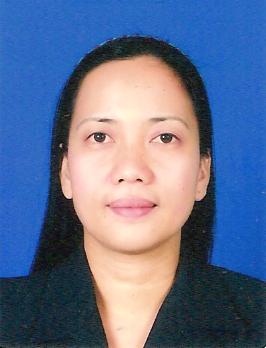 95 Gomez Street, San Francisco Del Monte, Quezon CityMobile Phone: +639153674412 PhilippinesE-mail Address: janzangel@yahoo.comCareer ObjectiveTo share my knowledge, impart my skills, communicate my values, help mold spirits and impart the seeds of faith through responsible teaching and effective mentoring to provide the youth with a solid path towards the future.Professional Experience____________________________                     May 2007 to present                          	INTERMEDIATE TEACHER(Grade 4-6)                                                                                        	Gospel Light Christian Academy						         	23 Matahimik St., cor. V. Luna, Quezon City                    December 2006 to February 2007        ENGLISH TEACHER							Modern Language Institute  							Panay, Avenue, Quezon City                     April 2005 to November 2005           	ENGLISH TEACHER   						        	Won Language Center						        	Mother Ignacia St., Quezon City                           June 2003- March 2005                     	GENERAL SCIENCE TEACHER						       	San Carlos College						        	Mabini St., San Carlos City, Pangasinan	          September 2001-October 2001            SUBSTITUTE TEACHER							 Coliling National High School							 Coliling, San Carlos City, Pangasinan  	         June 1998-August 2001 		GENERAL SCIENCE TEACHER							Clark Educational Center   									PNR Site, San Carlos City, PangasinanSummary of Qualifications___________________________    	Board Passer, Licensure Examination for Teachers (LET)


Educational Attainment______________________________	1994-1998			Bachelor In Secondary Education					Major in General Science					Pangasinan State University,Bayambang Pangasinan	1990-1994			Virgen Milagrosa University-Special Science High School					San Carlos City, Pangasinan (Secondary)	1984-1990			Central-I Elementary School (Elementary)Trainings and Seminars Attended_____________________                                    9th In-Service Seminar for Christian Educators (May 2009),2009 Philippine 		      Youth Science Congress (March 2009),Science Clubbing Optimized: Igniting and Innovating (Sept.2008), 2008 MathSciAKA  (Sept.2008), 8th In-Service         Seminar for Christian Educator (May 2008), Quantum Leap: New Generation   Science Clubbing (Sept. 15, 2007),7th In-Service Seminar for Christian Educators (May 2007),The Teaching Profession in the Third Millennium(2005), Functionalizing the Guidance Program for an Improved Instruction (2004), Basic Secondary Education Curriculum (2002), Enhancing Professional Teaching Competencies (1999)Interests and Activities_______________________________ 		   Dancing, singing, reading inspirational booksPersonal Information________________________________		BIRTHDATE					June 29, 1977		BIRTHPLACE					Zambales		AGE						32		CIVIL STATUS				Single		NATIONALITY				Filipino		HEALTH					Excellent
Character References________________________________		Rev. Edilberto Cruz Sr.		School Director		Clark Educational Center		Mrs. Julia Tagulao		High School Principal		Coliling National High School		Atty. Arturo V. de Veyra		School President		San Carlos CollegeMrs. Lydia Del Rosario		Head Teacher		Won Language Center		Mrs. Maribeth Guiang		Cooordinator- Elementary Department		Gospel Light Christian AcademyI hereby certify that all the information above is true and correct.								JANNET B. BUGAYONG